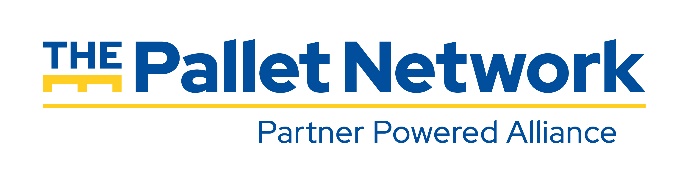 Authority for a Customs Clearance Agent to act as a Direct RepresentativeI, [Insert Persons Name],(i)  Having authority to sign on behalf of 	[Insert Customer Name]            (EORI no.)(ii) Hereby appoint 			The Pallet Network Ltd 	             (EORI no.) GB 918198981000(iii) to act on behalf of the [Insert Customer Name] in the capacity of a Direct Representative in accordance with Articles 18 and 19 of Regulation (EU) No. 952/2013. This authorisation is applicable to all consignments arriving or departing from the UK.This Appointment applies with effect from the date of signature until revoked by the entity named above. The entity [Insert Customer Name] authorises the customs agent named The Pallet Network Ltd to delegate customs clearance to sub agents as a Direct Representative of the declarant in all dealings with HMRC where circumstances necessitate. The entity [Insert Customer Name] authorises their representative, the customs agent The Pallet Network Ltd, to declare goods to HMRC using:Deferment Approval Number:		…………………………………………………………………………………………….VAT Number:				…………………………………………………………………………………………….Note: In accordance with the Union Customs Code, a Direct representative acts in the name of and on behalf of another person. In relation to import/export declarations, the importer/exporter will be liable for any customs debt arising from the declaration Signed: 		………………………………………………………………………………………………………………………………….. Position: 	………………………………………………………………………………………………………………………………….. Dated: 		………………………………………………………………………………………………………………………………….. Notes: (i) Name of person signing, who must have authority to sign on behalf of the importer or exporter.(ii) Legal name & EORI Trader Identification No. of importer or exporter. (iii) Legal name & EORI Trader Identification No. of representative or agent.